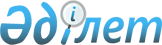 Уәлиханов аудандық мәслихатының 2021 жылғы 8 қаңтардағы № 9-66 с "2021-2023 жылдарға арналған Уәлиханов ауданы Қарасу ауылдық округінің бюджетін бекіту туралы" шешіміне өзгерістер енгізу туралыСолтүстік Қазақстан облысы Уәлиханов аудандық мәслихатының 2021 жылғы 12 қарашадағы № 9-11 с шешімі
      Уәлиханов аудандық мәслихаты ШЕШТІ:
      1. Уәлиханов аудандық мәслихатының "2021-2023 жылдарға арналған Уәлиханов ауданы Қарасу ауылдық округінің бюджетін бекіту туралы" 2021 жылғы 8 қаңтардағы № 9-66 с шешіміне нормативтік құқықтық актілерінің мемлекеттік тіркеу тізілімінде № 7002 болып тіркелді) келесі өзгерістер енгізілсін: 
      1-тармақ жаңа редакцияда баяндалсын:
       "1. 2021-2023 жылдарға арналған Уәлиханов ауданы Қарасу ауылдық округінің бюджеті осы шешімге тиісінше 1, 2 және 3-қосымшаларға сәйкес, соның ішінде 2021 жылға келесі көлемдерде бекітілсін:
      1) кірістер – 25 924,1 мың теңге:
      салықтық түсімдер – 1142 мың теңге;
      салықтық емес түсімдер – 245 мың теңге;
      негізгі капиталды сатудан түсетін түсімдер – 0 мың теңге;
      трансферттер түсімі – 24 537,1 мың теңге;
      2) шығындар – 26 623,3 мың теңге;
      3) таза бюджеттік кредиттеу – 0 мың теңге:
      бюджеттік кредиттер – 0 мың теңге;
      бюджеттік кредиттерді өтеу – 0 мың теңге;
      4) қаржы активтерімен операциялар бойынша сальдо – 0 мың теңге;
      қаржы активтерін сатып алу-0 мың теңге;
      мемлекеттің қаржы активтерін сатудан түсетін түсімдер – 0 мың теңге;
      5) бюджет тапшылығы (профициті) – - 699,2 мың теңге;
      6) бюджет тапшылығын қаржыландыру (профицитін пайдалану) – 699,2 мың теңге;
      қарыздар түсімі – 0 мың теңге;
      қарыздарды өтеу – 0 мың теңге;
      бюджет қаражатының пайдаланылатын қалдықтары – 699,2 мың теңге."; 
      8-тармақ келесі редакцияда баяндалсын:
      8. 2021 жылға арналған ауылдық бюджетінде облыстық бюджеттен берілетін нысаналы трансферттер түсімдері ескерілсін, соның ішінде:
      1) Аққұдық ауылындағы көше жарығын ағымдағы жөндеуге;
      2) Золотая Нива ауылындағы көше жарығын ағымдағы жөндеуге.";
      9. 2021 жылға арналған ауылдық бюджетінде аудандық бюджеттен берілетін нысаналы трансферттер түсімдері ескерілсін, соның ішінде:
      1) көшелерді жарықтандыруға;
      2) абаттандыруға;
      3) автомобиль жолдарының жұмыс істеуін қамтамасыз етуге;
      4) Аққұдық ауылындағы клубты ағымдағы жөндеуге;
      5) қосалқы бөлшектер сатып алу;
      6) жұмыс жобаларын жасау үшін;
      7) еңбек ақысына қаражат бөлу;
      8) мемлекеттік қызметшілердің жалақысын көтеруге.";
      көрсетілген шешімнің 1-қосымшасы осы шешімнің қосымшасына сәйкес жаңа редакцияда баяндалсын.
      2. Осы шешім 2021 жылғы 1 қаңтардан бастап қолданысқа енгізіледі. 2021 жылға арналған Уәлиханов ауданы Қарасу ауылдық округінің бюджеті
					© 2012. Қазақстан Республикасы Әділет министрлігінің «Қазақстан Республикасының Заңнама және құқықтық ақпарат институты» ШЖҚ РМК
				
      Уәлиханов аудандық мәслихатының хатшысы 

М. Абдулов
Уәлиханов аудандықмәслихатының2021 жылғы 12 қарашадағы№ 9-11 с шешімінеқосымшаУәлиханов аудандықмәслихатының2021 жылғы 8 қаңтардағы№ 9-66 с шешіміне1-қосымша
Санаты
Санаты
Санаты
Атауы
Сомасы, мың теңге
Сыныбы
Сыныбы
Атауы
Сомасы, мың теңге
Кіші сыныбы
Атауы
Сомасы, мың теңге
1
1
1
2
3
1) Кірістер
25924,1
1
Салықтық түсімдер
1142
01
Табыс салығы 
4,3
2
Жеке табыс салығы
4,3
04
Меншiкке салынатын салықтар
1137,7
1
Мүлiкке салынатын салықтар 
11,1
3
Жер салығы 
35
4
Көлiк құралдарына салынатын салық 
1091,6
2
Салықтық емес түсiмдер
245
01
Мемлекеттік меншіктен түсетін кірістер
245
5
Мемлекет меншігіндегі мүлікті жалға беруден түсетін кірістер
245
3
Негізгі капиталды сатудан түсетін түсімдер
0
4
Трансферттердің түсімдері
24537,1
02
Мемлекеттiк басқарудың жоғары тұрған органдарынан түсетiн трансферттер
24537,1
3
Аудандардың (облыстық маңызы бар қаланың) бюджетінен трансферттер
24537,1
Функционалдық топ
Функционалдық топ
Функционалдық топ
Атауы
Сомасы, мың теңге
Бюджеттік бағдарламалардың әкімшісі
Бюджеттік бағдарламалардың әкімшісі
Атауы
Сомасы, мың теңге
Бағдарлама
Атауы
Сомасы, мың теңге
1
1
1
2
3
2) Шығындар
26623,3
01
Жалпы сипаттағы мемлекеттiк қызметтер
15274,9
124
Аудандық маңызы бар қала, ауыл, кент, ауылдық округ әкімінің аппараты
15274,9
001
Аудандық маңызы бар қала, ауыл, кент, ауылдық округ әкімінің қызметін қамтамасыз ету жөніндегі қызметтер
15274,9
07
Тұрғын үй-коммуналдық шаруашылық
5873,9
124
Аудандық маңызы бар қала, ауыл, кент, ауылдық округ әкімінің аппараты
5873,9
008
Елдімекендердегі көшелерді жарықтандыру
4589,2
011
Елдімекендерді абаттандыру мен көгалдандыру
1284,7
08
Мәдениет, спорт, туризм және ақпараттық кеңістiк
2477,4
124
Аудандық маңызы бар қала, ауыл, кент, ауылдық округ әкімінің аппараты
2477,4
006
Жергілікті деңгейде мәдени-демалыс жұмысын қолдау
2477,4
12
Көлiк және коммуникация
600
124
Аудандық маңызы бар қала, ауыл, кент, ауылдық округ әкімінің аппараты
600
013
Аудандық маңызы бар қалаларда, ауылдарда, кенттерде, ауылдық округтерде автомобиль жолдарының жұмыс істеуін қамтамасыз ету
600
13
Басқалар
2382,6
124
Аудандық маңызы бар қала, ауыл, кент, ауылдық округ әкімінің аппараты
2382,6
040
Өңірлерді дамытудың 2025 жылға дейінгі мемлекеттік бағдарламасы шеңберінде өңірлерді экономикалық дамытуға жәрдемдесу бойыншашараларды іске асыруға ауылдық елдімекендерді жайластыруды шешуге арналған іс-шараларды іск еасыру
2382,6
15
Трансферттер
14,5
124
Аудандық маңызы бар қала, ауыл, кент, ауылдық округ әкімінің аппараты
14,5
048
Нысаналы пайдаланылмаған (толық пайдаланылмаған) трансферттерді қайтару
14,5
3) Таза бюджеттік кредиттеу
0
Бюджеттік кредиттер
0
Санаты
Санаты
Санаты
Атауы
Сомасы, мың теңге
Сыныбы
Сыныбы
Атауы
Сомасы, мың теңге
Кіші сыныбы
Атауы
Сомасы, мың теңге
5
Бюджеттік кредиттерді өтеу
0
01
Бюджеттік кредиттерді өтеу
0
1
Мемлекеттік бюджеттен берілген бюджеттік кредиттерді өтеу
0
4) Қаржы активтерімен операциялар бойынша сальдо
0
Қаржыактивтерін сатып алу
0
Мемлекеттің қаржы активтерін сатудан түсетін түсімдер
0
5) Бюджет тапшылығы (профициті)
-699,2
6) Бюджет тапшылығын қаржыландыру (профицитін пайдалану):
699,2
7
Қарыздар түсімі
0
01
Мемлекеттік ішкі қарыздар
0
2
Қарызалу келісім-шарттары
0
Функционалдық топ
Функционалдық топ
Функционалдық топ
Атауы
Сомасы, мың теңге
Бюджеттік бағдарламалардың әкімшісі
Бюджеттік бағдарламалардың әкімшісі
Атауы
Сомасы, мың теңге
Бағдарлама
Атауы
Сомасы, мың теңге
16
Қарыздарды өтеу
0
Санаты
Санаты
Санаты
Атауы
Сомасы, мың теңге
Сыныбы
Сыныбы
Атауы
Сомасы, мың теңге
Кіші сыныбы
Атауы
Сомасы, мың теңге
8
Бюджет қаражатының пайдаланылатын қалдықтары
699,2
01
Бюджет қаражаты қалдықтары
699,2
1
Бюджет қаражатының бос қалдықтары
699,2